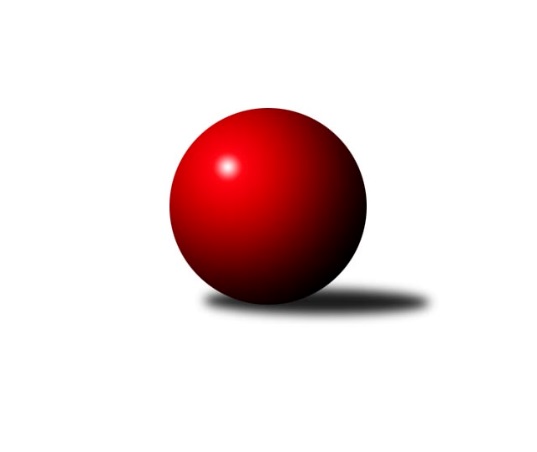 Č.4Ročník 2014/2015	7.6.2024 1. KLM 2014/2015Statistika 4. kolaTabulka družstev:		družstvo	záp	výh	rem	proh	skore	sety	průměr	body	plné	dorážka	chyby	1.	KK Slavoj Praha	4	4	0	0	20.0 : 12.0 	(47.5 : 48.5)	3558	8	2282	1276	13.3	2.	SKK Rokycany	4	3	1	0	21.0 : 11.0 	(53.5 : 42.5)	3463	7	2250	1212	8.8	3.	TJ Sokol KARE Luhačovice˝A˝	4	3	0	1	23.0 : 9.0 	(52.5 : 43.5)	3433	6	2270	1164	16.5	4.	TJ Sokol Husovice	4	3	0	1	20.0 : 12.0 	(57.0 : 39.0)	3527	6	2302	1225	13	5.	KK Moravská Slávia Brno ˝A˝	4	2	0	2	19.0 : 13.0 	(51.5 : 44.5)	3423	4	2222	1202	16.8	6.	Baník Stříbro Klokani	4	2	0	2	18.0 : 14.0 	(53.0 : 43.0)	3478	4	2242	1236	13.8	7.	HKK Olomouc ˝A˝	4	2	0	2	15.0 : 17.0 	(48.0 : 48.0)	3553	4	2330	1223	15.5	8.	SKK Svijany  Vrchlabí	4	1	1	2	16.0 : 16.0 	(49.0 : 47.0)	3489	3	2263	1225	7.5	9.	TJ Centropen Dačice	4	1	0	3	13.0 : 19.0 	(46.5 : 49.5)	3379	2	2227	1152	14.8	10.	SKK  Náchod	4	1	0	3	12.0 : 20.0 	(44.5 : 51.5)	3523	2	2303	1220	15.5	11.	TJ Valašské Meziříčí	4	1	0	3	10.0 : 22.0 	(39.0 : 57.0)	3460	2	2282	1178	19.3	12.	TJ Sokol Kolín	4	0	0	4	5.0 : 27.0 	(34.0 : 62.0)	3286	0	2189	1097	18Tabulka doma:		družstvo	záp	výh	rem	proh	skore	sety	průměr	body	maximum	minimum	1.	TJ Sokol KARE Luhačovice˝A˝	3	3	0	0	20.0 : 4.0 	(43.5 : 28.5)	3551	6	3573	3530	2.	TJ Sokol Husovice	2	2	0	0	12.0 : 4.0 	(31.5 : 16.5)	3405	4	3444	3366	3.	KK Slavoj Praha	2	2	0	0	10.0 : 6.0 	(24.0 : 24.0)	3410	4	3431	3389	4.	HKK Olomouc ˝A˝	3	2	0	1	14.0 : 10.0 	(36.0 : 36.0)	3628	4	3645	3618	5.	KK Moravská Slávia Brno ˝A˝	2	1	0	1	10.0 : 6.0 	(28.5 : 19.5)	3568	2	3571	3564	6.	Baník Stříbro Klokani	2	1	0	1	10.0 : 6.0 	(28.5 : 19.5)	3499	2	3536	3461	7.	SKK  Náchod	2	1	0	1	9.0 : 7.0 	(23.5 : 24.5)	3544	2	3561	3527	8.	TJ Valašské Meziříčí	2	1	0	1	7.0 : 9.0 	(20.5 : 27.5)	3418	2	3430	3405	9.	SKK Rokycany	1	0	1	0	4.0 : 4.0 	(10.0 : 14.0)	3507	1	3507	3507	10.	TJ Centropen Dačice	1	0	0	1	3.0 : 5.0 	(10.0 : 14.0)	3220	0	3220	3220	11.	SKK Svijany  Vrchlabí	2	0	0	2	6.0 : 10.0 	(22.0 : 26.0)	3607	0	3629	3584	12.	TJ Sokol Kolín	2	0	0	2	3.0 : 13.0 	(19.5 : 28.5)	3311	0	3340	3281Tabulka venku:		družstvo	záp	výh	rem	proh	skore	sety	průměr	body	maximum	minimum	1.	SKK Rokycany	3	3	0	0	17.0 : 7.0 	(43.5 : 28.5)	3448	6	3542	3266	2.	KK Slavoj Praha	2	2	0	0	10.0 : 6.0 	(23.5 : 24.5)	3633	4	3680	3585	3.	SKK Svijany  Vrchlabí	2	1	1	0	10.0 : 6.0 	(27.0 : 21.0)	3430	3	3487	3372	4.	KK Moravská Slávia Brno ˝A˝	2	1	0	1	9.0 : 7.0 	(23.0 : 25.0)	3351	2	3365	3337	5.	TJ Sokol Husovice	2	1	0	1	8.0 : 8.0 	(25.5 : 22.5)	3588	2	3692	3484	6.	Baník Stříbro Klokani	2	1	0	1	8.0 : 8.0 	(24.5 : 23.5)	3468	2	3548	3388	7.	TJ Centropen Dačice	3	1	0	2	10.0 : 14.0 	(36.5 : 35.5)	3431	2	3642	3279	8.	TJ Sokol KARE Luhačovice˝A˝	1	0	0	1	3.0 : 5.0 	(9.0 : 15.0)	3316	0	3316	3316	9.	HKK Olomouc ˝A˝	1	0	0	1	1.0 : 7.0 	(12.0 : 12.0)	3478	0	3478	3478	10.	SKK  Náchod	2	0	0	2	3.0 : 13.0 	(21.0 : 27.0)	3512	0	3602	3422	11.	TJ Valašské Meziříčí	2	0	0	2	3.0 : 13.0 	(18.5 : 29.5)	3481	0	3527	3434	12.	TJ Sokol Kolín	2	0	0	2	2.0 : 14.0 	(14.5 : 33.5)	3274	0	3286	3261Tabulka podzimní části:		družstvo	záp	výh	rem	proh	skore	sety	průměr	body	doma	venku	1.	KK Slavoj Praha	4	4	0	0	20.0 : 12.0 	(47.5 : 48.5)	3558	8 	2 	0 	0 	2 	0 	0	2.	SKK Rokycany	4	3	1	0	21.0 : 11.0 	(53.5 : 42.5)	3463	7 	0 	1 	0 	3 	0 	0	3.	TJ Sokol KARE Luhačovice˝A˝	4	3	0	1	23.0 : 9.0 	(52.5 : 43.5)	3433	6 	3 	0 	0 	0 	0 	1	4.	TJ Sokol Husovice	4	3	0	1	20.0 : 12.0 	(57.0 : 39.0)	3527	6 	2 	0 	0 	1 	0 	1	5.	KK Moravská Slávia Brno ˝A˝	4	2	0	2	19.0 : 13.0 	(51.5 : 44.5)	3423	4 	1 	0 	1 	1 	0 	1	6.	Baník Stříbro Klokani	4	2	0	2	18.0 : 14.0 	(53.0 : 43.0)	3478	4 	1 	0 	1 	1 	0 	1	7.	HKK Olomouc ˝A˝	4	2	0	2	15.0 : 17.0 	(48.0 : 48.0)	3553	4 	2 	0 	1 	0 	0 	1	8.	SKK Svijany  Vrchlabí	4	1	1	2	16.0 : 16.0 	(49.0 : 47.0)	3489	3 	0 	0 	2 	1 	1 	0	9.	TJ Centropen Dačice	4	1	0	3	13.0 : 19.0 	(46.5 : 49.5)	3379	2 	0 	0 	1 	1 	0 	2	10.	SKK  Náchod	4	1	0	3	12.0 : 20.0 	(44.5 : 51.5)	3523	2 	1 	0 	1 	0 	0 	2	11.	TJ Valašské Meziříčí	4	1	0	3	10.0 : 22.0 	(39.0 : 57.0)	3460	2 	1 	0 	1 	0 	0 	2	12.	TJ Sokol Kolín	4	0	0	4	5.0 : 27.0 	(34.0 : 62.0)	3286	0 	0 	0 	2 	0 	0 	2Tabulka jarní části:		družstvo	záp	výh	rem	proh	skore	sety	průměr	body	doma	venku	1.	SKK Svijany  Vrchlabí	0	0	0	0	0.0 : 0.0 	(0.0 : 0.0)	0	0 	0 	0 	0 	0 	0 	0 	2.	KK Slavoj Praha	0	0	0	0	0.0 : 0.0 	(0.0 : 0.0)	0	0 	0 	0 	0 	0 	0 	0 	3.	TJ Sokol Kolín	0	0	0	0	0.0 : 0.0 	(0.0 : 0.0)	0	0 	0 	0 	0 	0 	0 	0 	4.	SKK Rokycany	0	0	0	0	0.0 : 0.0 	(0.0 : 0.0)	0	0 	0 	0 	0 	0 	0 	0 	5.	Baník Stříbro Klokani	0	0	0	0	0.0 : 0.0 	(0.0 : 0.0)	0	0 	0 	0 	0 	0 	0 	0 	6.	TJ Centropen Dačice	0	0	0	0	0.0 : 0.0 	(0.0 : 0.0)	0	0 	0 	0 	0 	0 	0 	0 	7.	TJ Sokol KARE Luhačovice˝A˝	0	0	0	0	0.0 : 0.0 	(0.0 : 0.0)	0	0 	0 	0 	0 	0 	0 	0 	8.	KK Moravská Slávia Brno ˝A˝	0	0	0	0	0.0 : 0.0 	(0.0 : 0.0)	0	0 	0 	0 	0 	0 	0 	0 	9.	TJ Valašské Meziříčí	0	0	0	0	0.0 : 0.0 	(0.0 : 0.0)	0	0 	0 	0 	0 	0 	0 	0 	10.	SKK  Náchod	0	0	0	0	0.0 : 0.0 	(0.0 : 0.0)	0	0 	0 	0 	0 	0 	0 	0 	11.	TJ Sokol Husovice	0	0	0	0	0.0 : 0.0 	(0.0 : 0.0)	0	0 	0 	0 	0 	0 	0 	0 	12.	HKK Olomouc ˝A˝	0	0	0	0	0.0 : 0.0 	(0.0 : 0.0)	0	0 	0 	0 	0 	0 	0 	0 Zisk bodů pro družstvo:		jméno hráče	družstvo	body	zápasy	v %	dílčí body	sety	v %	1.	Zdeněk Gartus 	KK Slavoj Praha 	4	/	4	(100%)	13	/	16	(81%)	2.	David Kuděj 	KK Slavoj Praha 	4	/	4	(100%)	12.5	/	16	(78%)	3.	Jiří Mrlík 	TJ Sokol KARE Luhačovice˝A˝ 	4	/	4	(100%)	12	/	16	(75%)	4.	Miroslav Milan 	KK Moravská Slávia Brno ˝A˝ 	4	/	4	(100%)	11.5	/	16	(72%)	5.	Tomáš Bártů 	TJ Centropen Dačice 	4	/	4	(100%)	11	/	16	(69%)	6.	Rostislav Gorecký 	TJ Sokol KARE Luhačovice˝A˝ 	4	/	4	(100%)	11	/	16	(69%)	7.	Lukáš Doubrava 	Baník Stříbro Klokani 	4	/	4	(100%)	10.5	/	16	(66%)	8.	Michal Markus 	TJ Sokol KARE Luhačovice˝A˝ 	4	/	4	(100%)	10	/	16	(63%)	9.	Jiří Radil 	TJ Sokol Husovice 	3	/	3	(100%)	10	/	12	(83%)	10.	Ondřej Mrkos 	SKK  Náchod 	3	/	3	(100%)	8	/	12	(67%)	11.	Radek Polách 	TJ Sokol KARE Luhačovice˝A˝ 	3	/	3	(100%)	8	/	12	(67%)	12.	Jiří Bartoníček 	SKK Svijany  Vrchlabí 	3	/	4	(75%)	13	/	16	(81%)	13.	Vlastimil Zeman ml. ml.	Baník Stříbro Klokani 	3	/	4	(75%)	12	/	16	(75%)	14.	Jiří Baloun 	Baník Stříbro Klokani 	3	/	4	(75%)	11	/	16	(69%)	15.	Michal Pytlík 	SKK Rokycany 	3	/	4	(75%)	11	/	16	(69%)	16.	Radek Havran 	HKK Olomouc ˝A˝ 	3	/	4	(75%)	10.5	/	16	(66%)	17.	Zdeněk Vymazal 	TJ Sokol Husovice 	3	/	4	(75%)	10.5	/	16	(66%)	18.	Martin Vaněk 	HKK Olomouc ˝A˝ 	3	/	4	(75%)	10	/	16	(63%)	19.	Ladislav Stárek 	HKK Olomouc ˝A˝ 	3	/	4	(75%)	10	/	16	(63%)	20.	David Volek 	TJ Valašské Meziříčí 	3	/	4	(75%)	9	/	16	(56%)	21.	Jan Endršt 	SKK Rokycany 	3	/	4	(75%)	9	/	16	(56%)	22.	Roman Weiss 	TJ Sokol Kolín  	3	/	4	(75%)	8	/	16	(50%)	23.	Kamil Fiebinger 	SKK Svijany  Vrchlabí 	3	/	4	(75%)	7.5	/	16	(47%)	24.	Zdeněk Vránek 	KK Moravská Slávia Brno ˝A˝ 	2	/	2	(100%)	7	/	8	(88%)	25.	Milan Klika 	KK Moravská Slávia Brno ˝A˝ 	2	/	2	(100%)	4.5	/	8	(56%)	26.	Petr Žahourek 	TJ Centropen Dačice 	2	/	3	(67%)	7	/	12	(58%)	27.	Vlastimil Zeman st. 	Baník Stříbro Klokani 	2	/	3	(67%)	7	/	12	(58%)	28.	Pavel Antoš 	KK Moravská Slávia Brno ˝A˝ 	2	/	3	(67%)	6.5	/	12	(54%)	29.	Jiří Vejvara 	SKK Svijany  Vrchlabí 	2	/	3	(67%)	4.5	/	12	(38%)	30.	Roman Pytlík 	SKK Rokycany 	2	/	4	(50%)	10	/	16	(63%)	31.	Michal Šimek 	TJ Sokol Husovice 	2	/	4	(50%)	10	/	16	(63%)	32.	Štěpán Schuster 	SKK  Náchod 	2	/	4	(50%)	10	/	16	(63%)	33.	Štěpán Šreiber 	SKK Rokycany 	2	/	4	(50%)	10	/	16	(63%)	34.	Jiří Malínek 	TJ Centropen Dačice 	2	/	4	(50%)	9.5	/	16	(59%)	35.	Petr Pavlík 	KK Slavoj Praha 	2	/	4	(50%)	9	/	16	(56%)	36.	Libor Škoula 	TJ Sokol Husovice 	2	/	4	(50%)	9	/	16	(56%)	37.	Zdeněk Říha 	SKK Svijany  Vrchlabí 	2	/	4	(50%)	9	/	16	(56%)	38.	Michal Rolf 	SKK Svijany  Vrchlabí 	2	/	4	(50%)	8	/	16	(50%)	39.	Jan Horn 	SKK  Náchod 	2	/	4	(50%)	8	/	16	(50%)	40.	Milan Kabelka 	TJ Centropen Dačice 	2	/	4	(50%)	8	/	16	(50%)	41.	Václav Mazur 	TJ Sokol Husovice 	2	/	4	(50%)	8	/	16	(50%)	42.	Ondřej Topič 	TJ Valašské Meziříčí 	2	/	4	(50%)	7	/	16	(44%)	43.	Daniel Neumann 	SKK  Náchod 	2	/	4	(50%)	7	/	16	(44%)	44.	David Hobl 	SKK Svijany  Vrchlabí 	2	/	4	(50%)	7	/	16	(44%)	45.	Anton Stašák 	KK Slavoj Praha 	2	/	4	(50%)	6.5	/	16	(41%)	46.	Ladislav Urban 	SKK Rokycany 	2	/	4	(50%)	6	/	16	(38%)	47.	Pavel Kubálek 	TJ Sokol KARE Luhačovice˝A˝ 	2	/	4	(50%)	5.5	/	16	(34%)	48.	Zdeněk Pospíchal 	TJ Centropen Dačice 	1	/	1	(100%)	3	/	4	(75%)	49.	Martin Pejčoch 	Baník Stříbro Klokani 	1	/	2	(50%)	4.5	/	8	(56%)	50.	Martin Mýl 	SKK  Náchod 	1	/	2	(50%)	3	/	8	(38%)	51.	Jan Pelák 	TJ Sokol Kolín  	1	/	3	(33%)	7	/	12	(58%)	52.	Pavel Palian 	KK Moravská Slávia Brno ˝A˝ 	1	/	3	(33%)	6	/	12	(50%)	53.	Dušan Ryba 	TJ Sokol Husovice 	1	/	3	(33%)	5.5	/	12	(46%)	54.	Petr Mika 	KK Moravská Slávia Brno ˝A˝ 	1	/	3	(33%)	5	/	12	(42%)	55.	Jindřich Lauer 	TJ Sokol Kolín  	1	/	3	(33%)	5	/	12	(42%)	56.	Martin Sitta 	HKK Olomouc ˝A˝ 	1	/	4	(25%)	8	/	16	(50%)	57.	Dalibor Jandík 	TJ Valašské Meziříčí 	1	/	4	(25%)	7.5	/	16	(47%)	58.	Vojtěch Špelina 	SKK Rokycany 	1	/	4	(25%)	7.5	/	16	(47%)	59.	Jiří Zezulka 	HKK Olomouc ˝A˝ 	1	/	4	(25%)	7	/	16	(44%)	60.	Vladimír Výrek 	TJ Valašské Meziříčí 	1	/	4	(25%)	7	/	16	(44%)	61.	Ondřej Němec 	KK Moravská Slávia Brno ˝A˝ 	1	/	4	(25%)	6.5	/	16	(41%)	62.	David Junek 	Baník Stříbro Klokani 	1	/	4	(25%)	6	/	16	(38%)	63.	Tomáš Cabák 	TJ Valašské Meziříčí 	1	/	4	(25%)	4.5	/	16	(28%)	64.	Martin Kozel st.	KK Slavoj Praha 	0	/	1	(0%)	1	/	4	(25%)	65.	Jaroslav Tejml 	Baník Stříbro Klokani 	0	/	1	(0%)	1	/	4	(25%)	66.	Karel Zubalík 	HKK Olomouc ˝A˝ 	0	/	1	(0%)	0.5	/	4	(13%)	67.	Roman Pek 	SKK Svijany  Vrchlabí 	0	/	1	(0%)	0	/	4	(0%)	68.	Václav Zajíc 	TJ Centropen Dačice 	0	/	1	(0%)	0	/	4	(0%)	69.	Štěpán Večerka 	KK Moravská Slávia Brno ˝A˝ 	0	/	1	(0%)	0	/	4	(0%)	70.	Vlastimil Červenka 	TJ Sokol KARE Luhačovice˝A˝ 	0	/	1	(0%)	0	/	4	(0%)	71.	Jaroslav Šatník 	TJ Sokol Kolín  	0	/	2	(0%)	4	/	8	(50%)	72.	Jiří Němec 	HKK Olomouc ˝A˝ 	0	/	2	(0%)	1	/	8	(13%)	73.	Pavel Kabelka 	TJ Centropen Dačice 	0	/	2	(0%)	1	/	8	(13%)	74.	Karel Novák 	TJ Centropen Dačice 	0	/	3	(0%)	5	/	12	(42%)	75.	Martin Švorba 	TJ Sokol Kolín  	0	/	3	(0%)	4	/	12	(33%)	76.	Stanislav Březina 	KK Slavoj Praha 	0	/	3	(0%)	3	/	12	(25%)	77.	Pavel Novák 	SKK  Náchod 	0	/	3	(0%)	3	/	12	(25%)	78.	Evžen Valtr 	KK Slavoj Praha 	0	/	3	(0%)	2.5	/	12	(21%)	79.	Jiří Němec 	TJ Sokol Kolín  	0	/	3	(0%)	1	/	12	(8%)	80.	Jiří Kudláček 	TJ Sokol KARE Luhačovice˝A˝ 	0	/	4	(0%)	6	/	16	(38%)	81.	Lukáš Janko 	SKK  Náchod 	0	/	4	(0%)	5.5	/	16	(34%)	82.	Robert Petera 	TJ Sokol Kolín  	0	/	4	(0%)	4.5	/	16	(28%)	83.	Michal Juroška 	TJ Valašské Meziříčí 	0	/	4	(0%)	4	/	16	(25%)Průměry na kuželnách:		kuželna	průměr	plné	dorážka	chyby	výkon na hráče	1.	Vrchlabí, 1-4	3633	2350	1283	9.5	(605.6)	2.	HKK Olomouc, 1-8	3617	2371	1246	15.2	(602.9)	3.	KK MS Brno, 1-4	3535	2297	1238	15.0	(589.3)	4.	SKK Nachod, 1-4	3530	2295	1235	15.8	(588.3)	5.	SKK Rokycany, 1-4	3497	2276	1220	9.0	(582.8)	6.	TJ Sokol Luhačovice, 1-4	3488	2266	1221	17.0	(581.4)	7.	Stříbro, 1-4	3456	2241	1214	10.5	(576.0)	8.	TJ Valašské Meziříčí, 1-4	3435	2250	1185	13.5	(572.6)	9.	KK Slavia Praha, 1-4	3371	2191	1180	13.8	(562.0)	10.	TJ Sokol Husovice, 1-4	3346	2218	1128	18.8	(557.8)	11.	TJ Sparta Kutná Hora, 1-4	3332	2187	1145	14.8	(555.4)	12.	TJ Centropen Dačice, 1-4	3243	2162	1080	16.5	(540.5)Nejlepší výkony na kuželnách:Vrchlabí, 1-4KK Slavoj Praha	3680	3. kolo	David Kuděj 	KK Slavoj Praha	670	3. koloTJ Centropen Dačice	3642	1. kolo	Jiří Bartoníček 	SKK Svijany  Vrchlabí	640	1. koloSKK Svijany  Vrchlabí	3629	3. kolo	David Hobl 	SKK Svijany  Vrchlabí	639	3. koloSKK Svijany  Vrchlabí	3584	1. kolo	Tomáš Bártů 	TJ Centropen Dačice	636	1. kolo		. kolo	Petr Pavlík 	KK Slavoj Praha	629	3. kolo		. kolo	Michal Rolf 	SKK Svijany  Vrchlabí	624	1. kolo		. kolo	Karel Novák 	TJ Centropen Dačice	623	1. kolo		. kolo	Milan Kabelka 	TJ Centropen Dačice	622	1. kolo		. kolo	Zdeněk Gartus 	KK Slavoj Praha	617	3. kolo		. kolo	David Hobl 	SKK Svijany  Vrchlabí	616	1. koloHKK Olomouc, 1-8TJ Sokol Husovice	3692	4. kolo	Martin Vaněk 	HKK Olomouc ˝A˝	652	3. koloHKK Olomouc ˝A˝	3645	3. kolo	Radek Havran 	HKK Olomouc ˝A˝	652	4. koloHKK Olomouc ˝A˝	3620	4. kolo	Martin Vaněk 	HKK Olomouc ˝A˝	641	1. koloHKK Olomouc ˝A˝	3618	1. kolo	Ladislav Stárek 	HKK Olomouc ˝A˝	639	1. koloSKK  Náchod	3602	1. kolo	Radek Havran 	HKK Olomouc ˝A˝	636	3. koloTJ Valašské Meziříčí	3527	3. kolo	Štěpán Schuster 	SKK  Náchod	634	1. kolo		. kolo	Václav Mazur 	TJ Sokol Husovice	630	4. kolo		. kolo	Zdeněk Vymazal 	TJ Sokol Husovice	627	4. kolo		. kolo	Ondřej Mrkos 	SKK  Náchod	624	1. kolo		. kolo	Martin Vaněk 	HKK Olomouc ˝A˝	623	4. koloKK MS Brno, 1-4KK Slavoj Praha	3585	1. kolo	Pavel Palian 	KK Moravská Slávia Brno ˝A˝	644	3. koloKK Moravská Slávia Brno ˝A˝	3571	1. kolo	Zdeněk Gartus 	KK Slavoj Praha	638	1. koloKK Moravská Slávia Brno ˝A˝	3564	3. kolo	Petr Pavlík 	KK Slavoj Praha	627	1. koloSKK  Náchod	3422	3. kolo	Anton Stašák 	KK Slavoj Praha	613	1. kolo		. kolo	David Kuděj 	KK Slavoj Praha	610	1. kolo		. kolo	Pavel Palian 	KK Moravská Slávia Brno ˝A˝	610	1. kolo		. kolo	Zdeněk Vránek 	KK Moravská Slávia Brno ˝A˝	606	1. kolo		. kolo	Ondřej Němec 	KK Moravská Slávia Brno ˝A˝	605	1. kolo		. kolo	Zdeněk Vránek 	KK Moravská Slávia Brno ˝A˝	603	3. kolo		. kolo	Pavel Antoš 	KK Moravská Slávia Brno ˝A˝	600	3. koloSKK Nachod, 1-4SKK  Náchod	3561	2. kolo	Lukáš Doubrava 	Baník Stříbro Klokani	630	4. koloBaník Stříbro Klokani	3548	4. kolo	Štěpán Schuster 	SKK  Náchod	627	4. koloSKK  Náchod	3527	4. kolo	Vlastimil Zeman ml. ml.	Baník Stříbro Klokani	618	4. koloTJ Sokol Husovice	3484	2. kolo	Štěpán Schuster 	SKK  Náchod	615	2. kolo		. kolo	Václav Mazur 	TJ Sokol Husovice	609	2. kolo		. kolo	Vlastimil Zeman st. 	Baník Stříbro Klokani	603	4. kolo		. kolo	Michal Šimek 	TJ Sokol Husovice	601	2. kolo		. kolo	Daniel Neumann 	SKK  Náchod	600	2. kolo		. kolo	Martin Mýl 	SKK  Náchod	597	2. kolo		. kolo	Lukáš Janko 	SKK  Náchod	593	2. koloSKK Rokycany, 1-4SKK Rokycany	3507	2. kolo	Jan Endršt 	SKK Rokycany	611	2. koloSKK Svijany  Vrchlabí	3487	2. kolo	Jiří Bartoníček 	SKK Svijany  Vrchlabí	608	2. kolo		. kolo	Jiří Vejvara 	SKK Svijany  Vrchlabí	605	2. kolo		. kolo	Roman Pytlík 	SKK Rokycany	605	2. kolo		. kolo	Michal Pytlík 	SKK Rokycany	593	2. kolo		. kolo	Michal Rolf 	SKK Svijany  Vrchlabí	585	2. kolo		. kolo	Kamil Fiebinger 	SKK Svijany  Vrchlabí	581	2. kolo		. kolo	Vojtěch Špelina 	SKK Rokycany	576	2. kolo		. kolo	Zdeněk Říha 	SKK Svijany  Vrchlabí	570	2. kolo		. kolo	Ladislav Urban 	SKK Rokycany	562	2. koloTJ Sokol Luhačovice, 1-4TJ Sokol KARE Luhačovice˝A˝	3573	2. kolo	Radek Polách 	TJ Sokol KARE Luhačovice˝A˝	621	1. koloTJ Sokol KARE Luhačovice˝A˝	3549	1. kolo	Pavel Kubálek 	TJ Sokol KARE Luhačovice˝A˝	620	2. koloTJ Sokol KARE Luhačovice˝A˝	3530	4. kolo	Michal Markus 	TJ Sokol KARE Luhačovice˝A˝	611	4. koloHKK Olomouc ˝A˝	3478	2. kolo	Pavel Kubálek 	TJ Sokol KARE Luhačovice˝A˝	609	1. koloTJ Valašské Meziříčí	3434	1. kolo	Michal Markus 	TJ Sokol KARE Luhačovice˝A˝	608	2. koloKK Moravská Slávia Brno ˝A˝	3365	4. kolo	Rostislav Gorecký 	TJ Sokol KARE Luhačovice˝A˝	604	1. kolo		. kolo	Rostislav Gorecký 	TJ Sokol KARE Luhačovice˝A˝	601	2. kolo		. kolo	Jiří Mrlík 	TJ Sokol KARE Luhačovice˝A˝	600	1. kolo		. kolo	Martin Vaněk 	HKK Olomouc ˝A˝	599	2. kolo		. kolo	Vladimír Výrek 	TJ Valašské Meziříčí	598	1. koloStříbro, 1-4SKK Rokycany	3542	1. kolo	Michal Pytlík 	SKK Rokycany	640	1. koloBaník Stříbro Klokani	3536	3. kolo	Vlastimil Zeman ml. ml.	Baník Stříbro Klokani	619	3. koloBaník Stříbro Klokani	3461	1. kolo	Jan Endršt 	SKK Rokycany	604	1. koloTJ Sokol Kolín 	3286	3. kolo	Vlastimil Zeman st. 	Baník Stříbro Klokani	601	3. kolo		. kolo	Lukáš Doubrava 	Baník Stříbro Klokani	601	3. kolo		. kolo	David Junek 	Baník Stříbro Klokani	598	3. kolo		. kolo	Ladislav Urban 	SKK Rokycany	591	1. kolo		. kolo	Jiří Baloun 	Baník Stříbro Klokani	590	1. kolo		. kolo	David Junek 	Baník Stříbro Klokani	587	1. kolo		. kolo	Lukáš Doubrava 	Baník Stříbro Klokani	586	1. koloTJ Valašské Meziříčí, 1-4SKK Rokycany	3535	4. kolo	Michal Pytlík 	SKK Rokycany	616	4. koloTJ Valašské Meziříčí	3430	2. kolo	Tomáš Bártů 	TJ Centropen Dačice	606	2. koloTJ Valašské Meziříčí	3405	4. kolo	Jan Endršt 	SKK Rokycany	606	4. koloTJ Centropen Dačice	3373	2. kolo	Ladislav Urban 	SKK Rokycany	602	4. kolo		. kolo	Vladimír Výrek 	TJ Valašské Meziříčí	594	4. kolo		. kolo	Vojtěch Špelina 	SKK Rokycany	593	4. kolo		. kolo	Vladimír Výrek 	TJ Valašské Meziříčí	590	2. kolo		. kolo	Tomáš Cabák 	TJ Valašské Meziříčí	587	2. kolo		. kolo	Dalibor Jandík 	TJ Valašské Meziříčí	586	2. kolo		. kolo	Štěpán Šreiber 	SKK Rokycany	584	4. koloKK Slavia Praha, 1-4KK Slavoj Praha	3431	2. kolo	Zdeněk Gartus 	KK Slavoj Praha	621	4. koloKK Slavoj Praha	3389	4. kolo	Jiří Baloun 	Baník Stříbro Klokani	613	2. koloBaník Stříbro Klokani	3388	2. kolo	David Kuděj 	KK Slavoj Praha	601	2. koloTJ Centropen Dačice	3279	4. kolo	Lukáš Doubrava 	Baník Stříbro Klokani	595	2. kolo		. kolo	Zdeněk Gartus 	KK Slavoj Praha	589	2. kolo		. kolo	Petr Pavlík 	KK Slavoj Praha	583	2. kolo		. kolo	Vlastimil Zeman ml. ml.	Baník Stříbro Klokani	577	2. kolo		. kolo	Anton Stašák 	KK Slavoj Praha	572	4. kolo		. kolo	Tomáš Bártů 	TJ Centropen Dačice	566	4. kolo		. kolo	Evžen Valtr 	KK Slavoj Praha	563	2. koloTJ Sokol Husovice, 1-4TJ Sokol Husovice	3444	3. kolo	Michal Šimek 	TJ Sokol Husovice	610	1. koloTJ Sokol Husovice	3366	1. kolo	Michal Markus 	TJ Sokol KARE Luhačovice˝A˝	601	3. koloTJ Sokol KARE Luhačovice˝A˝	3316	3. kolo	Jiří Mrlík 	TJ Sokol KARE Luhačovice˝A˝	597	3. koloTJ Sokol Kolín 	3261	1. kolo	Zdeněk Vymazal 	TJ Sokol Husovice	590	3. kolo		. kolo	Václav Mazur 	TJ Sokol Husovice	588	3. kolo		. kolo	Rostislav Gorecký 	TJ Sokol KARE Luhačovice˝A˝	586	3. kolo		. kolo	Michal Šimek 	TJ Sokol Husovice	579	3. kolo		. kolo	Libor Škoula 	TJ Sokol Husovice	571	3. kolo		. kolo	Roman Weiss 	TJ Sokol Kolín 	570	1. kolo		. kolo	Jiří Radil 	TJ Sokol Husovice	570	3. koloTJ Sparta Kutná Hora, 1-4SKK Svijany  Vrchlabí	3372	4. kolo	Ondřej Němec 	KK Moravská Slávia Brno ˝A˝	616	2. koloTJ Sokol Kolín 	3340	4. kolo	Jiří Bartoníček 	SKK Svijany  Vrchlabí	612	4. koloKK Moravská Slávia Brno ˝A˝	3337	2. kolo	Michal Rolf 	SKK Svijany  Vrchlabí	584	4. koloTJ Sokol Kolín 	3281	2. kolo	Roman Weiss 	TJ Sokol Kolín 	580	2. kolo		. kolo	Martin Švorba 	TJ Sokol Kolín 	579	2. kolo		. kolo	Jindřich Lauer 	TJ Sokol Kolín 	579	4. kolo		. kolo	Jiří Vejvara 	SKK Svijany  Vrchlabí	575	4. kolo		. kolo	Jan Pelák 	TJ Sokol Kolín 	570	4. kolo		. kolo	Miroslav Milan 	KK Moravská Slávia Brno ˝A˝	570	2. kolo		. kolo	Petr Mika 	KK Moravská Slávia Brno ˝A˝	569	2. koloTJ Centropen Dačice, 1-4SKK Rokycany	3266	3. kolo	Michal Pytlík 	SKK Rokycany	594	3. koloTJ Centropen Dačice	3220	3. kolo	Jiří Malínek 	TJ Centropen Dačice	572	3. kolo		. kolo	Štěpán Šreiber 	SKK Rokycany	568	3. kolo		. kolo	Roman Pytlík 	SKK Rokycany	568	3. kolo		. kolo	Petr Žahourek 	TJ Centropen Dačice	544	3. kolo		. kolo	Tomáš Bártů 	TJ Centropen Dačice	538	3. kolo		. kolo	Václav Zajíc 	TJ Centropen Dačice	531	3. kolo		. kolo	Jan Endršt 	SKK Rokycany	529	3. kolo		. kolo	Karel Novák 	TJ Centropen Dačice	528	3. kolo		. kolo	Ladislav Urban 	SKK Rokycany	507	3. koloČetnost výsledků:	7.0 : 1.0	5x	6.0 : 2.0	5x	5.0 : 3.0	3x	4.0 : 4.0	1x	3.0 : 5.0	6x	2.0 : 6.0	2x	1.0 : 7.0	2x